国家统计局北京调查总队2020年度考试录用公务员面试公告根据公务员法和公务员录用有关规定，现就2020年国家统计局北京调查总队考试录用公务员面试有关事宜通知如下：一、面试名单（同一职位按考生准考证号排序）    见附件1。二、面试确认鉴于目前疫情防控形势，此次面试将采取录像面试方式进行。京内考生在北京调查总队考点参加录像面试，京外考生在所在省（区、市）调查总队考点参加录像面试（其中，海南考生到广东总队考点参加，重庆和西藏考生到四川总队考点参加）。请进入面试的考生于2020年6月19日16时前确认是否参加录像面试，确认方式为电子邮件。要求如下：    （一）电子邮件标题统一写成“XXX确认参加国家统计局北京调查总队XX考点录像面试”，内容见附件2，经本人签字后将扫描件发送到guokao@bjstats.gov.cn。如网上报名时填报的通讯地址、联系方式等信息发生变化，请在电子邮件中注明。考点一经确认，除因疫情影响考点调整外，原则上不再变更。（二）逾期未确认的，视为自动放弃面试资格。放弃面试的考生请填写《放弃面试资格声明》（详见附件3），经本人签名，于6月19日16时前传真至010-83547256或发送扫描件至guokao@bjstats.gov.cn。未在规定时间内填报放弃声明，又因个人原因不参加面试的，视情节轻重记入诚信档案。   三、资格复审在北京参加面试的考生请于6月19日进行资格复审（上午9:00-下午5:00）。资格复审地点：国家统计局北京调查总队五层会议室。地址：北京市西城区广安门南街42号中建二局大厦五层会议室（地址及乘车路线见附件4）。   在外省市参加面试的考生请于6月19日16时前将资格复审所需材料的扫描件（PDF格式）打包发送至guokao@bjstats.gov.cn，打包文件命名为“职位+姓名+资格复审材料”，具体扫描材料按照需要携带材料顺序以“序号+材料名”依次命名。此外，请登录中央机关及其直属机构2020年度考试录用公务员专题网站（http://bm.scs.gov.cn/kl2020）或国家统计局官方网站（http://www.stats.gov.cn/），参看考点所在省（区、市）调查总队2020年度考试录用公务员面试公告，按照当地要求带原件进行现场资格复审。所有参加资格复审的考生需携带以下材料：    （一）本人身份证、学生证或工作证原件及复印件。（二）公共科目笔试准考证。（三）考试报名登记表（需从国家公务员局报名系统直接导出打印）。贴好照片，个人学习、工作经历，时间必须连续，并注明各学习阶段是否在职学习，取得何种学历和学位，如以上信息不完整，需手写进行补充。（四）本（专）科、研究生各阶段学历、学位证书原件及复印件，所报职位要求的外语等级证书、职业资格证书原件及复印件等材料。（五）报考职位所要求的基层工作经历有关证明材料。在党政机关、事业单位、国有企业工作过的考生，需提供单位人事部门出具的基层工作经历证明，并注明起止时间和工作地点；在党政机关、事业单位、企业、其他经济组织、社会组织等单位工作过的考生，需提供相应劳动合同及缴纳社保证明的原件及复印件。（六）除上述材料外，考生需按照身份类别，提供以下材料：应届毕业生提供所在学校加盖公章的报名推荐表（须注明培养方式）（见附件5）和成绩单的原件及复印件。社会在职人员提供所在单位盖章的报名推荐表（见附件6，此材料必须在资格复审时提交，不得迟交）。现工作单位与报名时填写单位不一致的，还需提供离职有关材料复印件。留学回国人员提供教育部留学服务中心认证的国外学历学位认证书原件及复印件。“大学生村官”项目人员提供由县级及以上组织人事部门出具的服务期满、考核合格的材料；“农村义务教育阶段学校教师特设岗位计划”项目人员提供省级教育部门统一制作，教育部监制的“特岗教师”证书和服务“农村义务教育阶段学校教师特设岗位计划”鉴定表；“三支一扶”计划项目人员提供各省“三支一扶”工作协调管理办公室出具的高校毕业生“三支一扶”服务证书；“大学生志愿服务西部计划”项目人员提供由共青团中央统一制作的服务证和大学生志愿服务西部计划鉴定表；高校毕业生退役士兵提供国防部统一制作的《中国人民解放军士官退出现役证》（或者《中国人民武装警察部队士官退出现役证》）。考生应对所提供材料的真实性负责，材料不全或主要信息不实，影响资格审查结果的，将取消面试资格。四、面试安排面试将采取录像面试方式进行。（一）面试安排面试分别于2020年6月21日至6月23日进行，每日上午9：00开始。在北京参加面试的考生须于当日上午8：00前携带身份证和准考证到面试地点报到，并在工作人员引导下进入候考室。面试地点为国家统计局北京调查总队五层会议室。地址：北京市西城区广安门南街42号中建二局大厦五层会议室（地址及乘车路线见附件4）。在其他省市参加面试的考生报到时间及相关要求，请考生登录中央机关及其直属机构2020年度考试录用公务员专题网站（http://bm.scs.gov.cn/kl2020）或国家统计局官方网站（http://www.stats.gov.cn/），参看考点所在省（区、市）调查总队2020年度考试录用公务员面试公告执行。考生当天进行录像面试的具体时间以面试考点实际安排为准。不按规定时间进入候考室的考生，取消考试资格。（二）录像面试有关事宜1.录像面试当天考生通讯设备须关闭，并交工作人员统一管理，面试完毕后取回。2.考生参加录像面试须签订保密协议书，不得对外泄露试题信息。3.参加录像面试的考生在面试期间食宿及交通费用自理。4.考生应按现场工作人员要求，积极配合做好各项工作，录像时保持语速适中、声音洪亮、吐字清晰。录像面试期间如有任何疑问请联系现场工作人员。（三）面试人员名单及时间安排见附件1。五、体检和考察（一）综合成绩计算方式和评分工作综合成绩计算: 综合成绩=（笔试总成绩÷2）×50% + 面试成绩×50%各职位考官组将严格按照面试评分工作要求，集中观看考生录像材料，客观公正进行评分。（二）体检和考察人选的确定参加面试人数与录用计划数比例达到3:1及以上的，面试后应按综合成绩从高到低的顺序1:1确定考察和体检人选；比例低于3:1的，考生面试成绩应达到75分的面试合格分数线，方可进入考察和体检。（三）体检体检的具体时间和集合地点将以邮件或电话形式通知，注意保持联系方式畅通。体检费用由考生承担。（四）考察采取个别谈话、实地走访、严格审核人事档案、同本人面谈等方法进行。六、注意事项（一）根据新冠肺炎疫情防控工作有关要求，北京考生报到时须提供北京健康宝绿码（微信/支付宝搜索健康宝进行验证），并按要求测量体温。持非绿码的考生、面试前14日内有国（境）外旅居史、与新冠肺炎确诊或疑似病例有密切接触史的考生，须提供7日内新冠病毒核酸检测阴性证明。凡经现场卫生防疫专业人员确认有可疑症状或者异常情况的考生，不再参加当日面试，另行安排。（二）即日起至面试前，建议考生不前往疫情中高风险地区，不出国（境），不参加聚集性活动，做好个人卫生防护。考生近期如感到身体不适，应提前做好健康检查，如有必要，应及时进行新冠病毒核酸检测，确保能够顺利参加面试。（三）新冠肺炎疫情防控工作的有关要求处于动态调整之中，参加面试的考生要主动关注并严格遵守拟前往考点所在地疫情防控政策要求，做好相关准备工作，提前申请获取电子健康码或进行新冠病毒核酸检测，自行了解入住宾馆酒店、乘坐公共交通等的相关要求，按时抵达面试考点。（四）疫情高、中风险地区现场录像工作安排如有变化，以电话通知为准。请考生务必保持电话畅通并及时告知影响应考的相关情况，以确保顺利参加面试。最后提醒各位考生，如确因疫情防控要求影响本人应考的，请务必及时告知，以便我们做好相关安排。联系方式：010-83547246/7731（电话）           010-83547256（传真）欢迎各位考生对我们的工作进行监督。附件: 1. 面试人员名单        2. 面试确认内容3. 放弃面试资格声明          4. 国家统计局北京调查总队方位图及乘车路线                          5. 报名推荐表（应届毕业生用）                               6. 报名推荐表（社会在职人员用）  国家统计局北京调查总队2020年6月17日附件1面试人员名单附件2XXX确认参加国家统计局北京调查总队XX考点录像面试国家统计局人事司：本人XXX，身份证号：XXXXXXXXXXXXXXXXXX，报考XX职位（职位代码XXXXXXX），已进入该职位面试名单。我确认参加XX考点录像面试，能够按照规定的时间和要求参加面试。姓名（手写签名）：日期：（录像面试考点城市：北京、天津、石家庄、太原、呼和浩特、沈阳、长春、哈尔滨、上海、南京、杭州、合肥、南昌、福州、济南、郑州、武汉、长沙、广州、南宁、成都、昆明、西安、兰州、乌鲁木齐。）附件3放弃面试资格声明国家统计局北京调查总队：本人        ，身份证号：                         ，报考××职位（职位代码××），已进入该职位面试名单。现因个人原因，自愿放弃参加面试，特此声明。联系电话：签名（考生本人手写）：              日期：身份证复印件粘贴处附件4国家统计局北京调查总队方位图及乘车路线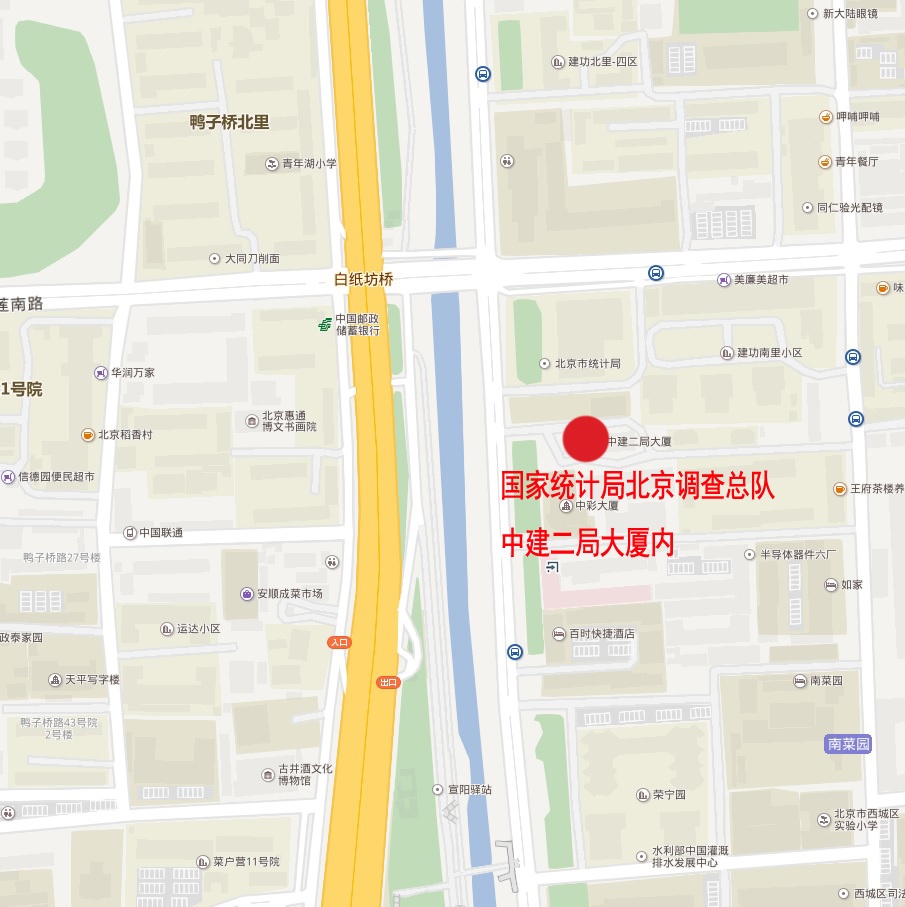     地址：北京市西城区广安门南街42号中建二局大厦公交路线：可乘公交5路、62路、49路、122路、381路、特12路、10路、83路、423路到白纸坊桥北或南菜园站后步行到达。中央机关及其直属机构考试录用公务员报名推荐表（适用于普通高等院校应届毕业生）毕业院校（系）：                                           身份证号:(背面)填表说明：请填表人实事求是地填写，以免影响正常录用工作，未经毕分办签章此表无效。“生源”指大学生上大学前户口所在的省、自治区、直辖市。“奖惩情况”包括考生大学期间的各种奖励或惩处。学习期间，如获奖励，请学生处审核并将奖状或证书影印件加盖公章后附上。填写本表“学习成绩”栏后，须盖教务处章。如有学生个人成绩登记单（表）可附复印件（加盖教务处章），免填此表。请在“备注”一栏注明培养方式。中央机关及其直属机构考试录用公务员报名推荐表（适用于社会在职人员）工作单位（全称）：                                            身份证号：  填表说明：请填表人实事求是地填写，以免影响正常录用工作，未经单位签章此表无效。职位名称及代码进入
面试
最低
分数姓名准考证号面试时间备注北京调查总队业务处室一级主任科员及以下(400110101001）135.4 顾童瑞1351110109007266月21日北京调查总队业务处室一级主任科员及以下(400110101001）135.4 石欣博1351110690018116月21日北京调查总队业务处室一级主任科员及以下(400110101001）135.4 尚晨欣1351111203005286月21日北京调查总队业务处室一级主任科员及以下(400110101001）135.4 杨艳培1351310127010216月21日北京调查总队业务处室一级主任科员及以下(400110101001）135.4 高远欣1351420109068106月21日北京调查总队综合处室一级主任科员及以下一(400110101002）124.1 马姗1351110702010156月21日北京调查总队综合处室一级主任科员及以下一(400110101002）124.1 郭晓霞1351111513019206月21日北京调查总队综合处室一级主任科员及以下一(400110101002）124.1 刘茜1351120116001156月21日北京调查总队综合处室一级主任科员及以下一(400110101002）124.1 陈逸1351320903007306月21日北京调查总队综合处室一级主任科员及以下一(400110101002）124.1 刘君煜1351110823011016月21日递补北京调查总队综合处室一级主任科员及以下二(400110101003）130.1 方蕾蕾1351110241001016月21日北京调查总队综合处室一级主任科员及以下二(400110101003）130.1 万雨薇1351110610005106月21日北京调查总队综合处室一级主任科员及以下二(400110101003）130.1 丁晓珊1351110702013076月21日北京调查总队综合处室一级主任科员及以下二(400110101003）130.1 潘昊颐1351440501012076月21日北京调查总队综合处室一级主任科员及以下二(400110101003）130.1 郜敏1351110608016126月21日递补东城调查队业务科室四级主任科员(400110101004）136.9 陈丽月1352110259002126月21日东城调查队业务科室四级主任科员(400110101004）136.9 王晓曼1352140133015256月21日东城调查队业务科室四级主任科员(400110101004）136.9 刘泽钰1352110215011116月21日递补东城调查队业务科室四级主任科员(400110101004）136.9 李文霞1352110910009086月21日递补房山调查队业务科室一级科员(400110101005）129.9 张乃文1352110246007046月21日房山调查队业务科室一级科员(400110101005）129.9 温静1352111403002056月21日房山调查队业务科室一级科员(400110101005）129.9 白丽1352140117014046月21日昌平调查队业务科室四级主任科员(400110101006）132.1 杨昕冉1352110259009216月21日昌平调查队业务科室四级主任科员(400110101006）132.1 孙新1352110708001226月21日昌平调查队业务科室四级主任科员(400110101006）132.1 金柯1352110801010066月21日北京调查总队统计执法处一级主任科员及以下一(400110101007）132.4 徐倩1351110222012246月21日北京调查总队统计执法处一级主任科员及以下一(400110101007）132.4 杜嘉1351110241001146月21日北京调查总队统计执法处一级主任科员及以下一(400110101007）132.4 宋梦婕1351130113022116月21日北京调查总队统计执法处一级主任科员及以下一(400110101007）132.4 刘鹏1351320201045296月21日北京调查总队统计执法处一级主任科员及以下一(400110101007）132.4 王远莉1351320301025046月21日北京调查总队统计执法处一级主任科员及以下一(400110101007）132.4 耿媛媛1351370103021096月21日北京调查总队统计执法处一级主任科员及以下一(400110101007）132.4 郑燕1351370106017206月21日北京调查总队统计执法处一级主任科员及以下一(400110101007）132.4 岳文媛1351370302009266月21日北京调查总队统计执法处一级主任科员及以下一(400110101007）132.4 李箔文1351370303009266月21日北京调查总队统计执法处一级主任科员及以下一(400110101007）132.4 王梦琪1351420101043216月21日北京调查总队专项一处一级主任科员及以下一(400110101008）136.4 李鑫1351140106013176月21日北京调查总队专项一处一级主任科员及以下一(400110101008）136.4 江橙之1351333205040016月21日北京调查总队专项一处一级主任科员及以下一(400110101008）136.4 刘钰倩1351370107009156月21日北京调查总队专项一处一级主任科员及以下一(400110101008）136.4 孔辛1351370205006236月21日北京调查总队专项一处一级主任科员及以下一(400110101008）136.4 赵亚君1351320302028106月21日递补北京调查总队专项一处一级主任科员及以下二(400110101009）115.9 赵霞1351130114010186月21日北京调查总队专项一处一级主任科员及以下二(400110101009）115.9 张广丽1351370109021126月21日北京调查总队专项一处一级主任科员及以下二(400110101009）137.2 张晨晨1231320201066186月21日调剂北京调查总队专项一处一级主任科员及以下三(400110101010）127.0 张凝1351110118009066月22日北京调查总队专项一处一级主任科员及以下三(400110101010）127.0 王冲1351110518021076月22日北京调查总队专项一处一级主任科员及以下三(400110101010）127.0 刘梅窗1351110608002026月22日北京调查总队专项一处一级主任科员及以下三(400110101010）127.0 祝烁帆1351110747010126月22日北京调查总队专项一处一级主任科员及以下三(400110101010）127.0 何聪蕾1351111408015106月22日北京调查总队专项一处一级主任科员及以下四(400110101011）123.1 张隽1351130113014136月22日北京调查总队专项一处一级主任科员及以下四(400110101011）123.1 窦玉蕾1351130116017146月22日北京调查总队专项一处一级主任科员及以下四(400110101011）123.1 林冠群1351351002004116月22日北京调查总队专项一处一级主任科员及以下四(400110101011）123.1 朱涛1351370301017126月22日北京调查总队专项一处一级主任科员及以下四(400110101011）123.1 王亚娟1351410104004296月22日北京调查总队专项一处一级主任科员及以下五(400110101012）123.3 杨林1351110241010246月21日北京调查总队专项一处一级主任科员及以下五(400110101012）123.3 毕朝日1351110297002246月21日北京调查总队专项一处一级主任科员及以下五(400110101012）123.3 杨悦1351110518027066月21日北京调查总队专项一处一级主任科员及以下五(400110101012）123.3 张伟征1351111225008166月21日北京调查总队专项一处一级主任科员及以下五(400110101012）123.3 胡阳1351120111010276月21日北京调查总队专项一处一级主任科员及以下五(400110101012）123.3 赵池北1351410201024236月21日北京调查总队专项一处一级主任科员及以下五(400110101012）123.3 杨建辉1351110103011226月21日递补北京调查总队专项一处一级主任科员及以下五(400110101012）123.3 裴玲1351111001004256月21日递补北京调查总队专项一处一级主任科员及以下五(400110101012）123.3 雷艳玲1351130115010126月21日递补北京调查总队专项一处一级主任科员及以下五(400110101012）123.3 陈路1351330701002266月21日递补北京调查总队专项一处一级主任科员及以下六(400110101014）120.1 梅敬贤1351340102047226月21日北京调查总队专项一处一级主任科员及以下六(400110101014）120.1 肖雅玲1351340113017166月21日北京调查总队专项一处一级主任科员及以下六(400110101014）120.1 庄妍1351370202034206月21日北京调查总队专项一处一级主任科员及以下六(400110101014）120.1 王心宇1351370901022126月21日北京调查总队专项一处一级主任科员及以下六(400110101014）120.1 刘良蓓1351440501001226月21日递补北京调查总队专项一处一级主任科员及以下七(400110101015）123.4 赵林琳1351110206006186月21日北京调查总队专项一处一级主任科员及以下七(400110101015）123.4 王帅1351110207010126月21日北京调查总队专项一处一级主任科员及以下七(400110101015）123.4 耿玉玉1351110254008076月21日北京调查总队专项一处一级主任科员及以下七(400110101015）123.4 陈希玲1351110261001116月21日北京调查总队专项一处一级主任科员及以下七(400110101015）123.4 闫佳琦1351110713020106月21日北京调查总队专项一处一级主任科员及以下七(400110101015）123.4 李丽1351140101029136月21日北京调查总队专项一处一级主任科员及以下七(400110101015）123.4 韩明磊1351230113015286月21日北京调查总队专项一处一级主任科员及以下七(400110101015）123.4 于湘贞1351320201023066月21日北京调查总队专项一处一级主任科员及以下七(400110101015）123.4 卢天宇1351110518030026月21日递补北京调查总队专项一处一级主任科员及以下七(400110101015）123.4 苏柯冰1351111516006016月21日递补北京调查总队专项一处一级主任科员及以下八(400110101017）116.1 唐晟1351110608013266月22日北京调查总队专项一处一级主任科员及以下八(400110101017）116.1 冯越1351110677015296月22日北京调查总队专项一处一级主任科员及以下八(400110101017）116.1 康枝梅1351120115021256月22日北京调查总队专项一处一级主任科员及以下八(400110101017）116.1 童月1351320104010096月22日北京调查总队专项一处一级主任科员及以下八(400110101017）116.1 邓威风1351340102060146月22日北京调查总队专项一处一级主任科员及以下八(400110101017）116.1 范伟1351440104006076月22日北京调查总队专项一处一级主任科员及以下八(400110101017）116.1 张璐1351441101004026月22日北京调查总队专项一处一级主任科员及以下八(400110101017）116.1 孙湘南1351110747009256月22日递补北京调查总队专项一处一级主任科员及以下八(400110101017）116.1 杨开1351211506021086月22日递补北京调查总队专项二处一级主任科员及以下一(400110101018）124.5 李一卉1351110228012286月22日北京调查总队专项二处一级主任科员及以下一(400110101018）124.5 詹杰1351110522021066月22日北京调查总队专项二处一级主任科员及以下一(400110101018）124.5 李丹1351120114011176月22日北京调查总队专项二处一级主任科员及以下一(400110101018）124.5 边婷婷1351130115027066月22日北京调查总队专项二处一级主任科员及以下一(400110101018）124.5 许贞贞1351230113021106月22日北京调查总队专项二处一级主任科员及以下一(400110101018）124.5 李晨1351320201037206月22日北京调查总队专项二处一级主任科员及以下一(400110101018）124.5 臧伊丽1351370104006226月22日北京调查总队专项二处一级主任科员及以下一(400110101018）124.5 肖丽云1351510004020196月22日北京调查总队专项二处一级主任科员及以下一(400110101018）124.5 张依1351330202038196月22日递补北京调查总队专项二处一级主任科员及以下一(400110101018）124.5 安淑文1351410105016146月22日递补北京调查总队专项二处一级主任科员及以下二(400110101019）127.6 荣岩1351110523007256月22日北京调查总队专项二处一级主任科员及以下二(400110101019）127.6 潘文华1351111104001206月22日北京调查总队专项二处一级主任科员及以下二(400110101019）127.6 刘子颖1351320202017246月22日北京调查总队专项二处一级主任科员及以下二(400110101019）127.6 姬冬梅1351333101030216月22日北京调查总队专项二处一级主任科员及以下二(400110101019）127.6 张敬敏1351310128015186月22日递补北京调查总队专项二处一级主任科员及以下三(400110101020）114.4 林乐琳1351110109010096月22日北京调查总队专项二处一级主任科员及以下三(400110101020）114.4 马国峰1351110285013086月22日北京调查总队专项二处一级主任科员及以下三(400110101020）114.4 张浩生1351110689001216月22日北京调查总队专项二处一级主任科员及以下三(400110101020）114.4 薛原1351110823009126月22日北京调查总队专项二处一级主任科员及以下三(400110101020）114.4 卢彦兆1351111225009066月22日北京调查总队专项二处一级主任科员及以下三(400110101020）114.4 韩迎召1351130115011196月22日北京调查总队专项二处一级主任科员及以下三(400110101020）114.4 龚琳琳1351310127013036月22日北京调查总队专项二处一级主任科员及以下三(400110101020）114.4 何润东1351340102030126月22日北京调查总队专项二处一级主任科员及以下三(400110101020）114.4 叶天竞1351410104003146月22日北京调查总队专项二处一级主任科员及以下三(400110101020）114.4 刘静1351410301022086月22日北京调查总队专项二处一级主任科员及以下四(400110101022）122.2 闫玉震1351110518026076月22日北京调查总队专项二处一级主任科员及以下四(400110101022）122.2 张宁宁1351130116056176月22日北京调查总队专项二处一级主任科员及以下四(400110101022）122.2 曹媛1351333302039216月22日北京调查总队专项二处一级主任科员及以下四(400110101022）122.2 王晓宇1351370107011236月22日北京调查总队专项二处一级主任科员及以下五(400110101023）123.7 唐爱琳1351110261009096月21日北京调查总队专项二处一级主任科员及以下五(400110101023）123.7 刘璐彭1351110261015046月21日北京调查总队专项二处一级主任科员及以下五(400110101023）123.7 高成骅1351120110014026月21日北京调查总队专项二处一级主任科员及以下五(400110101023）123.7 张芝1351340113012196月21日北京调查总队专项二处一级主任科员及以下五(400110101023）123.7 王丽1351420101032086月21日北京调查总队专项二处一级主任科员及以下六(400110101024）117.2 丁艺1351110202012056月21日北京调查总队专项二处一级主任科员及以下六(400110101024）117.2 彭为花1351111104013156月21日北京调查总队专项二处一级主任科员及以下六(400110101024）117.2 马栋华1351140105080106月21日北京调查总队专项二处一级主任科员及以下六(400110101024）117.2 陈娟娟1351210202009016月21日北京调查总队专项二处一级主任科员及以下六(400110101024）117.2 丁洁1351360704013196月21日北京调查总队专项二处一级主任科员及以下七(400110101025）122.7 张婕1351110203006086月22日北京调查总队专项二处一级主任科员及以下七(400110101025）122.7 高颖1351110211014196月22日北京调查总队专项二处一级主任科员及以下七(400110101025）122.7 刘璐1351110222006236月22日北京调查总队专项二处一级主任科员及以下七(400110101025）122.7 吴沛璇1351110522026046月22日北京调查总队专项二处一级主任科员及以下七(400110101025）122.7 曲桂媛1351110523004286月22日北京调查总队专项二处一级主任科员及以下七(400110101025）122.7 丁婷婷1351110739013166月22日北京调查总队专项二处一级主任科员及以下七(400110101025）122.7 陈律涛1351110739014306月22日北京调查总队专项二处一级主任科员及以下七(400110101025）122.7 侯吉红1351110747005156月22日北京调查总队专项二处一级主任科员及以下七(400110101025）122.7 刘永阳1351111104002296月22日北京调查总队专项二处一级主任科员及以下七(400110101025）122.7 尤书生1351111106018026月22日北京调查总队专项二处一级主任科员及以下七(400110101025）122.7 张溪婷1351111516013236月22日北京调查总队专项二处一级主任科员及以下七(400110101025）122.7 毛旻昕1351460101037016月22日北京调查总队专项二处一级主任科员及以下七(400110101025）122.7 夏萌1351110207006186月22日递补北京调查总队专项二处一级主任科员及以下七(400110101025）122.7 张林1351110642035096月22日递补北京调查总队专项二处一级主任科员及以下七(400110101025）122.7 王星璐1351370103011086月22日递补北京调查总队专项二处一级主任科员及以下八(400110101027）113.7 余嘉琦1351110702007156月22日北京调查总队专项二处一级主任科员及以下八(400110101027）113.7 曹嘉1351110823012076月22日北京调查总队专项二处一级主任科员及以下八(400110101027）113.7 廖颖1351110902020276月22日北京调查总队专项二处一级主任科员及以下八(400110101027）113.7 张谦1351370108014036月22日北京调查总队专项二处一级主任科员及以下八(400110101027）113.7 董淑英1351410104053076月22日北京调查总队专项二处一级主任科员及以下八(400110101027）113.7 周慧敏1351410105018176月22日北京调查总队专项二处一级主任科员及以下八(400110101027）113.7 王云1351410105045256月22日北京调查总队专项二处一级主任科员及以下九(400110101028）110.2 娄丙允1351110677009126月23日北京调查总队专项二处一级主任科员及以下九(400110101028）110.2 吴广旭1351111516003166月23日北京调查总队专项二处一级主任科员及以下九(400110101028）110.2 王晓1351330202024256月23日北京调查总队专项二处一级主任科员及以下九(400110101028）110.2 韩彤炜1351370202011206月23日北京调查总队专项二处一级主任科员及以下九(400110101028）110.2 蔡佩娟1351420101011106月23日北京调查总队专项二处一级主任科员及以下九(400110101028）110.2 陈仁炳1351440104009046月23日北京调查总队专项二处一级主任科员及以下九(400110101028）110.2 颜世骏1351440104012026月23日北京调查总队专项二处一级主任科员及以下九(400110101028）110.2 李毅英1351610101090066月23日北京调查总队专项二处一级主任科员及以下九(400110101028）110.2 吴超1351110641026266月23日递补北京调查总队专项二处一级主任科员及以下九(400110101028）110.2 何滨1351420109082266月23日递补北京调查总队专项三处一级主任科员及以下一(400110101029）118.8 李宁1351111307001226月22日北京调查总队专项三处一级主任科员及以下一(400110101029）118.8 杨华1351120113009046月22日北京调查总队专项三处一级主任科员及以下一(400110101029）118.8 奚晨1351610102056286月22日北京调查总队专项三处一级主任科员及以下一(400110101029）118.8 李珊珊1351370201027196月22日递补北京调查总队专项三处一级主任科员及以下二(400110101030）124.5 崔淑静1351140105067086月22日北京调查总队专项三处一级主任科员及以下二(400110101030）124.5 洪富江1351333205030046月22日北京调查总队专项三处一级主任科员及以下二(400110101030）124.5 段神佑1351430109002286月22日北京调查总队专项三处一级主任科员及以下二(400110101030）124.5 王心葳1351430109025176月22日北京调查总队专项三处一级主任科员及以下二(400110101030）124.5 杜倩1351440204008286月22日北京调查总队专项三处一级主任科员及以下三(400110101031）135.9 田舒1351110518006226月23日北京调查总队专项三处一级主任科员及以下三(400110101031）135.9 王为舟1351120106003146月23日北京调查总队专项三处一级主任科员及以下三(400110101031）135.9 孙隆1351120112020026月23日北京调查总队专项三处一级主任科员及以下三(400110101031）135.9 黄佳瑢1351320106017056月23日北京调查总队专项三处一级主任科员及以下三(400110101031）135.9 徐萌磊1351370205005106月23日北京调查总队专项三处一级主任科员及以下三(400110101031）135.9 周晨1351370901020296月23日北京调查总队专项三处一级主任科员及以下三(400110101031）135.9 闫语1351410105020096月23日北京调查总队专项三处一级主任科员及以下三(400110101031）135.9 岳辰光1351440202004066月23日北京调查总队专项三处一级主任科员及以下三(400110101031）135.9 李孟丘1351110747010036月23日递补北京调查总队专项三处一级主任科员及以下三(400110101031）135.9 李杰1351211505015086月23日递补北京调查总队专项三处一级主任科员及以下四(400110101032）132.2 袁博1351110285002246月23日北京调查总队专项三处一级主任科员及以下四(400110101032）132.2 李兴邦1351340123013086月23日北京调查总队专项三处一级主任科员及以下四(400110101032）132.2 王春林1351360704025086月23日北京调查总队专项三处一级主任科员及以下四(400110101032）132.2 尹华林1351410105021116月23日北京调查总队专项三处一级主任科员及以下四(400110101032）132.2 张红涛1351620107013126月23日北京调查总队专项三处一级主任科员及以下五(400110101033）117.6 吴凡1351110523002246月23日北京调查总队专项三处一级主任科员及以下五(400110101033）117.6 闫慧静1351130113004306月23日北京调查总队专项三处一级主任科员及以下五(400110101033）117.6 张国娟1351210202005246月23日北京调查总队专项三处一级主任科员及以下五(400110101033）117.6 马浩雷1351610101105106月23日北京调查总队专项三处一级主任科员及以下五(400110101033）117.6 孙凤华1351370901025136月23日递补北京调查总队专项三处一级主任科员及以下六(400110101034）121.8 景海亮1351111513002266月23日北京调查总队专项三处一级主任科员及以下六(400110101034）121.8 张桐瑜1351320201060236月23日北京调查总队专项三处一级主任科员及以下六(400110101034）121.8 喻晓虎1351340123028096月23日北京调查总队专项三处一级主任科员及以下六(400110101034）121.8 郭俊键1351430109057176月23日北京调查总队专项三处一级主任科员及以下六(400110101034）121.8 肖燕1351111106015306月23日递补北京调查总队专项三处一级主任科员及以下六(400110101034）121.8 王菲菲1351410104053226月23日递补北京调查总队专项三处一级主任科员及以下七(400110101035）127.0 李娜1351130116057146月23日北京调查总队专项三处一级主任科员及以下七(400110101035）127.0 唐溢江1351360701025266月23日北京调查总队专项三处一级主任科员及以下七(400110101035）127.0 田文欣1351370302004296月23日北京调查总队专项三处一级主任科员及以下七(400110101035）127.0 史明珠1351130114002156月23日递补北京调查总队专项三处一级主任科员及以下七(400110101035）127.0 张鹏飞1351130114013226月23日递补北京调查总队专项三处一级主任科员及以下八(400110101036）131.2 许迎亚1351120106013256月23日北京调查总队专项三处一级主任科员及以下八(400110101036）131.2 张红1351130116008216月23日北京调查总队专项三处一级主任科员及以下八(400110101036）131.2 丁小迪1351320101018276月23日北京调查总队专项三处一级主任科员及以下八(400110101036）131.2 倪梦杰1351420102018266月23日北京调查总队专项三处一级主任科员及以下八(400110101036）131.2 何思锐1351510005083146月23日北京调查总队专项三处一级主任科员及以下九(400110101037）126.9 胡悦1351110206008176月23日北京调查总队专项三处一级主任科员及以下九(400110101037）126.9 哈增奇1351111408018056月23日北京调查总队专项三处一级主任科员及以下九(400110101037）126.9 赵梦蝶1351370303003106月23日北京调查总队专项三处一级主任科员及以下九(400110101037）126.9 李肇琪1351150103048126月23日递补北京调查总队专项三处一级主任科员及以下九(400110101037）126.9 樊洁1351321001005046月23日递补北京调查总队专项三处一级主任科员及以下十(400110101038）110.2 刘凤1351110241011156月22日北京调查总队专项三处一级主任科员及以下十(400110101038）110.2 张越1351110690010246月22日北京调查总队专项三处一级主任科员及以下十(400110101038）110.2 彭玉1351110823005226月22日北京调查总队专项三处一级主任科员及以下十(400110101038）110.2 郭静静1351130115048186月22日北京调查总队专项三处一级主任科员及以下十(400110101038）110.2 张茑1351410201001116月22日北京调查总队专项三处一级主任科员及以下十(400110101038）110.2 王健昆1351440202025296月22日北京调查总队专项三处一级主任科员及以下十(400110101038）138.0 余佳1541110112008226月22日调剂北京调查总队统计执法处一级主任科员及以下二(400110101039）125.8 黄敏1351110207016146月21日北京调查总队统计执法处一级主任科员及以下二(400110101039）125.8 张亚楠1351110702024026月21日北京调查总队统计执法处一级主任科员及以下二(400110101039）125.8 于倩1351110823013166月21日北京调查总队统计执法处一级主任科员及以下二(400110101039）125.8 亓青1351111106019116月21日北京调查总队统计执法处一级主任科员及以下二(400110101039）125.8 梁孟华1351111513009196月21日北京调查总队统计执法处一级主任科员及以下二(400110101039）125.8 毕嘉伦1351370109011306月21日北京调查总队统计执法处一级主任科员及以下二(400110101039）125.8 李萍萍1351370201001076月21日北京调查总队统计执法处一级主任科员及以下二(400110101039）125.8 王泽铭1351370801014296月21日北京调查总队统计执法处一级主任科员及以下二(400110101039）125.8 赵海伟1351440104002026月21日北京调查总队统计执法处一级主任科员及以下二(400110101039）125.8 李伟婷1351110523002266月21日递补北京调查总队统计执法处一级主任科员及以下二(400110101039）125.8 孙玉华1351410105068186月21日递补姓名性别民族出生年月照片籍贯生源婚否政治面貌照片所学专业及学位所学专业及学位照片爱好和特长爱好和特长照片在校曾任何种职务在校曾任何种职务照片奖惩情况个人简历家庭成员情况院、系党组织对学生在校期间德、智、体诸方面的综合评价：                                                       院、系党总支签章          负责人签字:                                  年   月   日院、系党组织对学生在校期间德、智、体诸方面的综合评价：                                                       院、系党总支签章          负责人签字:                                  年   月   日院、系党组织对学生在校期间德、智、体诸方面的综合评价：                                                       院、系党总支签章          负责人签字:                                  年   月   日院、系党组织对学生在校期间德、智、体诸方面的综合评价：                                                       院、系党总支签章          负责人签字:                                  年   月   日院、系党组织对学生在校期间德、智、体诸方面的综合评价：                                                       院、系党总支签章          负责人签字:                                  年   月   日院、系党组织对学生在校期间德、智、体诸方面的综合评价：                                                       院、系党总支签章          负责人签字:                                  年   月   日院、系党组织对学生在校期间德、智、体诸方面的综合评价：                                                       院、系党总支签章          负责人签字:                                  年   月   日院、系党组织对学生在校期间德、智、体诸方面的综合评价：                                                       院、系党总支签章          负责人签字:                                  年   月   日院、系党组织对学生在校期间德、智、体诸方面的综合评价：                                                       院、系党总支签章          负责人签字:                                  年   月   日院、系党组织对学生在校期间德、智、体诸方面的综合评价：                                                       院、系党总支签章          负责人签字:                                  年   月   日主要课程学习成绩主要课程学习成绩主要课程学习成绩主要课程学习成绩主要课程学习成绩主要课程学习成绩主要课程学习成绩主要课程学习成绩主要课程学习成绩主要课程学习成绩第一学年学习成绩第一学年学习成绩第一学年学习成绩第一学年学习成绩第二学年学习成绩第二学年学习成绩第二学年学习成绩第三学年学习成绩第三学年学习成绩第三学年学习成绩课程名称课程名称上学期下学期课程名称上学期下学期课程名称上学期下学期                                                          教务处盖章                                                          教务处盖章                                                          教务处盖章                                                          教务处盖章                                                          教务处盖章                                                          教务处盖章                                                          教务处盖章                                                          教务处盖章                                                          教务处盖章                                                          教务处盖章院校毕分办意见                                                    院校毕分办签章       负责人签字:                                          年   月   日                                                    院校毕分办签章       负责人签字:                                          年   月   日                                                    院校毕分办签章       负责人签字:                                          年   月   日                                                    院校毕分办签章       负责人签字:                                          年   月   日                                                    院校毕分办签章       负责人签字:                                          年   月   日                                                    院校毕分办签章       负责人签字:                                          年   月   日                                                    院校毕分办签章       负责人签字:                                          年   月   日                                                    院校毕分办签章       负责人签字:                                          年   月   日                                                    院校毕分办签章       负责人签字:                                          年   月   日备注姓名性别民族出生年月照片籍贯婚否学历政治面貌照片毕业院校毕业院校照片所学专业及学位所学专业及学位照片在现单位担任职务在现单位担任职务在现单位工作起止时间在现单位工作起止时间档案存放地点档案存放地点户籍地址户籍地址工作经历所在单位党组织对考生在本单位工作期间思想、工作、学习、作风等方面的综合评价：                                                    所在单位党组织签章          负责人签字:                                  年   月   日所在单位党组织对考生在本单位工作期间思想、工作、学习、作风等方面的综合评价：                                                    所在单位党组织签章          负责人签字:                                  年   月   日所在单位党组织对考生在本单位工作期间思想、工作、学习、作风等方面的综合评价：                                                    所在单位党组织签章          负责人签字:                                  年   月   日所在单位党组织对考生在本单位工作期间思想、工作、学习、作风等方面的综合评价：                                                    所在单位党组织签章          负责人签字:                                  年   月   日所在单位党组织对考生在本单位工作期间思想、工作、学习、作风等方面的综合评价：                                                    所在单位党组织签章          负责人签字:                                  年   月   日所在单位党组织对考生在本单位工作期间思想、工作、学习、作风等方面的综合评价：                                                    所在单位党组织签章          负责人签字:                                  年   月   日所在单位党组织对考生在本单位工作期间思想、工作、学习、作风等方面的综合评价：                                                    所在单位党组织签章          负责人签字:                                  年   月   日所在单位党组织对考生在本单位工作期间思想、工作、学习、作风等方面的综合评价：                                                    所在单位党组织签章          负责人签字:                                  年   月   日所在单位党组织对考生在本单位工作期间思想、工作、学习、作风等方面的综合评价：                                                    所在单位党组织签章          负责人签字:                                  年   月   日